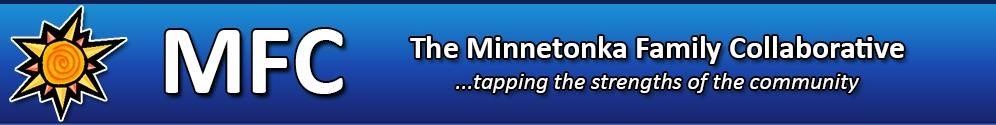 Dear Minnetonka Family Collaborative Partner,  Thank you for dedication to the community and interest in the Minnetonka Family Collaborative.  Attached to this letter you will find the RFP for the 2022-2023 Minnetonka Family Collaborative Grant Application.  As you consider your application, please keep in mind the vision and mission of the MFC:  Vision:   To be the best and most accessible intersection of needs and resources that leads to thriving youth and families in the Minnetonka School District.  Mission:    The mission of the Minnetonka Family Collaborative is to support and develop the wellbeing of all youth and families in the Minnetonka School District through partnerships with the community.  The following is a check list of all items that should be included with your grant application:  Proposal narrative  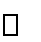 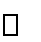 Organization budget  Project budget and budget narrative  Financial statements (budget sheet, statement of activities (income and expense),     statement of functional expenses)  List of additional funders  List of board members and their affiliations  Brief description of key staff  IRS determination letter  Confirmation letter of fiscal agent (if applicable)  Please keep in mind the 2022 - 2023 MFC Grant Timeline: February 18, 2022 - Public release of MFC Investment Program RFP Friday, March 18th, 2022– Deadline for completed RFPs (4:00 pm) April– Virtual Q&A of applicants with Grant Review Committee – Date TBD May 2022– Formal Board Recognition of grant awards July 1, 2022 – Funding start date Spring 2023 – Final Report Due (approx. – date TBD) Please note that all grant submissions are due by Friday, March 18th at 4:00 pm.    All grant applications should be sent to: Carine.Lindberg@minnetonkaschools.org   If you have any questions, please feel free to contact Cari Lindberg at  Carine.Lindberg@minnetonkaschools.org  Thank you,  Cari Lindberg   Minnetonka Family Collaborative Coordinator  